ÖĞRENCİ İŞLERİ DAİRE BAŞKANLIĞINA/……………………………. DEKANLIĞINA/MÜDÜRLÜĞÜNE*Üniversiteniz ……………………Fakültesi/ Yüksekokulu /Meslek Yüksekokulu …...………… Bölümü ……………........ nolu öğrencinizim*.Kendi isteğimle kaydımı sildirmek istiyorum.Gereğinin yapılması için bilgilerinize arz ederim.                                                                                                                     Adı Soyadı                                                                                                                          İmzaT.C:Tel:Adres:Açıklamalar:*Kampus dışındaki birimlerde okuyan öğrenciler formlarını kendi birimlerine Balcalı Kampustaki birimlerde okuyan öğrenciler Öğrenci İşleri Daire Başkanlığına teslim edeceklerdir.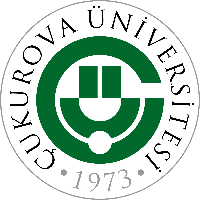 T.C.  ÇUKUROVA ÜNİVERSİTESİ ÖĞRENCİ İŞLERİ DAİRE BAŞKANLIĞIKayıt Sildirme Talep Formu   Doküman No FRM-T.C.  ÇUKUROVA ÜNİVERSİTESİ ÖĞRENCİ İŞLERİ DAİRE BAŞKANLIĞIKayıt Sildirme Talep Formu   İlk Yayın Tarihi T.C.  ÇUKUROVA ÜNİVERSİTESİ ÖĞRENCİ İŞLERİ DAİRE BAŞKANLIĞIKayıt Sildirme Talep Formu   Revizyon Tarihi T.C.  ÇUKUROVA ÜNİVERSİTESİ ÖĞRENCİ İŞLERİ DAİRE BAŞKANLIĞIKayıt Sildirme Talep Formu   Revizyon No T.C.  ÇUKUROVA ÜNİVERSİTESİ ÖĞRENCİ İŞLERİ DAİRE BAŞKANLIĞIKayıt Sildirme Talep Formu   Sayfa No 1/1